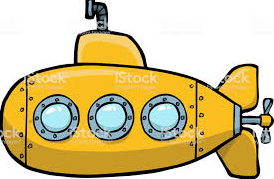 Yellow SubmarineIn the town where I was bornLived a man who sailed to sea,And he told us of his lifeIn the land of submarines,So we sailed into the sun,‘Til we found the sea of green,And we lived beneath the wavesIn our yellow submarine.Chorus We all live in a yellow submarineYellow submarine,We all live in a yellow submarineYellow submarineAnd our friends are all aboard,Many more of them live next door,And the band begins to play….‘Do-be do be doo, doo-be doo’!ChorusAs we live a life of ease,Every one of us has all we need,Sky of blue and sea of greenIn our yellow submarine.ChorusYou’ve got a friend in meYou’ve got a friend in meYou’ve got a friend in meWhen the road looks rough aheadAnd you’re miles and miles from your nice warm bedYou just remember what your old pal said.Son, you’ve got a friend in meYeah, you’ve got a friend in me. You’ve got a friend in me You’ve got a friend in meYou got troubles then I got ‘em too,There isn’t anything I wouldn’t do for youIf we stick together we can see it through,‘cause you’ve got a friend in me,Yeah, you’ve got a friend in me. Now some other folks might bea little bit smarter than I am,Bigger and stronger too, maybe.But none of them will ever love you the way I doJust me and you, boy.And as the years go by,Our friendship will never dieYou’re gonna see it’s our destiny.you’ve got a friend in me. you’ve got a friend in me. 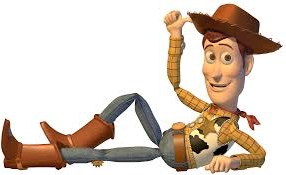 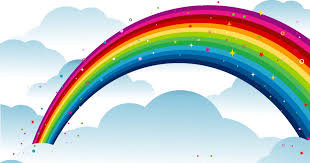 Somewhere over the rainbowSomewhere over the rainbowWay up high
There’s a land that I heard of
Once in a lullabySomewhere over the rainbow
Skies are blue
And the dreams that you dared to dream
Really do come true.Someday, I wish upon a star
And wake up where the clouds are far behind me
Where troubles melt like lemon drops
Away above the chimney tops
That's where you'll find meSomewhere over the rainbow
Bluebirds fly
Birds fly over the rainbow
Why then, oh why can't I?If happy little bluebirds fly beyond the rainbowWhy, oh why can’t I?She’ll be coming round the mountain She’ll be driving 6 white horses when she comesShe’ll be wearing pink pyjamas when she comes…Oh, we’ll all go out to meet her when she comes…And we’ll all have chicken and dumplings when she comes…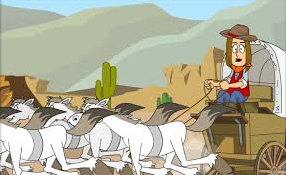 When you’re smilingWhen you’re smiling,When you’re smiling,The whole world smiles with you,When you laughing,When you’re laughing, The sun comes shining through.But when you’re crying You bring on the rainSo stop your sighingBe happy again.Keep on smiling‘Cause when you’re smiling,The whole world smiles with you.